
UNIT OF WORK
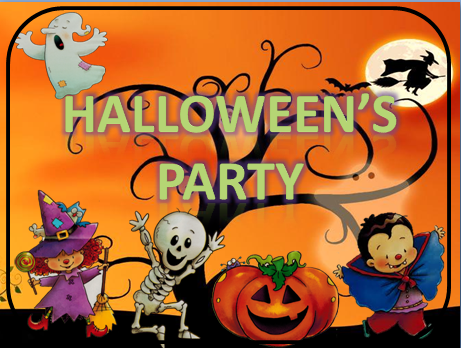 

(Group 5. Early Childhood education)1.- Curricular references.
We are going to include three sections. In the first one will be compiled objectives, evaluationcriteria and competences. In the second section will be included the didactic objectives to develop in the unit of work. The last section will include the block of contents that will be worked.
1.1.- 1.1. Area’s objectives, evaluation criteria and competences for thisunit of work taking into account the ones reflected in the DidacticProgramming
Next, we show objectives, evaluation criteria and competences that we have related to ourDidactic Programming. Doing this, we will be able to have access to the information of the DidacticProgramming in order to design the development of the unit of work in an integrate way.
1.2.- Didactic objectives of the unit of work1.3.- Block of contents worked in the unit of work2. LEARNED ELEMENTS. INDICATORS TO EVALUATE THE UNIT OF WORKNext we have the indicators that will be our reference to work and to evaluate the unit ofwork. The unit of work should be designed in order to be able to evaluate each student and theindicators that he or she has passed and the ones that hasn’t pass.At the end of the unit each pupil should be competent in:- Indicator C1.1.To use the foreign language to interact with adults (LAN, S&C, A&PI, EC).- Indicator C1.2.To use the foreign language to participate in conversations with adults and  peers (LAN, S&C, A&PI, EC).- Indicator C2.1.To understand oral messages (LAN, EC).- Indicator C2.2.To show an active and respectful attitude of listening and communication (KIW, S&C, EC).- Indicator C3.1. To enjoy listening literally texts (LAN, C&A, EC).- Indicator C3.2. To enjoy reading literally texts (LAN, C&A, EC).- Indicator C4.1. To communicate throw different materials and techniques (LAN, C&A,EC).-Indicator C4.19. To sing songs
-Indicator C5.13. To play games3.- NUMBER OF SESSIONS AND THEIR DEVELOPMENT
This unit of work will be developed in twelve sessions. The sessions are organized in the followingway:
3.1. Initial stageSesión 1 *We will sing the hello song and the goodbye song to start and finish each session.3.2. Development StageSesión 2 Sesión 3 Sesión 4 Sesión 5 Sesión 6 Sesión 7 Sesión 8 Sesión 9 3.3. Summary stageSesión 10 Sesión 11 3.4. Generalization stageSesión 12   EXTENSION ACTIVITIES.   REINFORCEMENT ACTIVITIES.4.- EVALUATION
Now we are going to show the distribution of the indicators taking into account the differentevaluation tools. When indicators are associated to an evaluation test, an exam should bedesigned in order to have a clear evaluation of each indicator which is related to a specific activity.In addition, we can include the indicators that will be evaluated in each session.Area’s objectivesEvaluation criteriaCompetencesObjective 1. To use the orallanguage to express feelings,wishes and ideas. To valuetheir use as a vehicle tointeract with others and as away to regular thecoexistence. All of this in theowner and foreign language.Objective 2. To understandmessages and intentions ofchildren and adults showing apositive attitude in the ownerand foreign language.Objective 4. To understandand to enjoy listening,interpreting and readingliterally texts with anattention attitude.Objective 5. To understandand to represent ideas andfeelings using plastic, corporaland musical language throughdifferent techniques. To showattention in the knowledge ofartistic works which areexpressed in these languages.Criterion 1. To use the ownand foreign oral language tointeract with their parentsand adults and to participatein conversations.Criterion 2. To understanddifferent oral messagesshowing an active andrespectful attitude of listeningand communication.Criterion 3. To enjoy listeningand reading literally texts.Criterion 4. To express and tocommunicate using materialsand techniques of artistic andaudiovisual language showingattention.Criterion 5. To use the computer to express and communicateCommunicative languagecompetence.Competence in theknowledge andinteraction with theworld.Social and civicCompetence.Cultural and artisticCompetence.Autonomy and personalinitiative competence.Emotional competence.Learning to learn competence.Digital and information processing competence.Didactic objectives1. Use oral language to express vocabulary about Halloween in order to have a good communication and relation with others.

2. Get to understand the messages about Halloween with a positive attitude towards language.

3. Start and get used the social value of reading and writing as a means of communicating and enjoying with the characteristics of Halloween.

4. Start to enjoy listening and reading the story “Pumpkin is afraid”

5. Understand and enjoy “Pumpkin is afraid” and games by using body language, music and new technologies.

6. Use the computer to listen and make oral interaction in different digital programs to improve their knowledge about Halloween.

Block of contentsBlock 1. Oral language.Block 2. Creative languages.Block 3. The information and communication technologies languageInitial stageDevelopment stageSummary stageGeneralization stage1821HELLO ROUTINEHELLO ROUTINEHELLO ROUTINESPEAKINGSPEAKINGSPEAKINGTiming: 5 minutesMaterials: flashcard about feelings.Grouping: All the classDevelopment: To start the session children sit on the floor in a circle or semicircle in front of the teacher and sing the song.Development: To start the session children sit on the floor in a circle or semicircle in front of the teacher and sing the song.Development: To start the session children sit on the floor in a circle or semicircle in front of the teacher and sing the song.HELLO SONG:                            Hello, hello, how are you today?                                              I´m  happy, happy, happy                                                       Hello, hello, how are you today?                                              I´m sad, sad, sad.                                                  Hello, hello, how are you today?                                                I´m hungry, hungry,                                                 I´m hungry today.                                                  Ñam, ñam, ñam, ñam, ñam.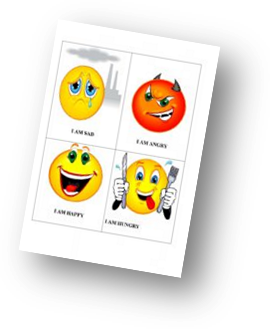 HELLO SONG:                            Hello, hello, how are you today?                                              I´m  happy, happy, happy                                                       Hello, hello, how are you today?                                              I´m sad, sad, sad.                                                  Hello, hello, how are you today?                                                I´m hungry, hungry,                                                 I´m hungry today.                                                  Ñam, ñam, ñam, ñam, ñam.HELLO SONG:                            Hello, hello, how are you today?                                              I´m  happy, happy, happy                                                       Hello, hello, how are you today?                                              I´m sad, sad, sad.                                                  Hello, hello, how are you today?                                                I´m hungry, hungry,                                                 I´m hungry today.                                                  Ñam, ñam, ñam, ñam, ñam.In the first session we are going to introduce our topic, which is Halloween. First of all we are going to do a brainstorming, children have to say what they know about halloween and what they want to learn.We need to ask children about what they know about Halloween.Also, we need to introduce our characters: a witch, a pumpkin, a skeleton, a monster, a vampire.We are going to sing hello and goodbye song.In the first session we are going to introduce our topic, which is Halloween. First of all we are going to do a brainstorming, children have to say what they know about halloween and what they want to learn.We need to ask children about what they know about Halloween.Also, we need to introduce our characters: a witch, a pumpkin, a skeleton, a monster, a vampire.We are going to sing hello and goodbye song.In the first session we are going to introduce our topic, which is Halloween. First of all we are going to do a brainstorming, children have to say what they know about halloween and what they want to learn.We need to ask children about what they know about Halloween.Also, we need to introduce our characters: a witch, a pumpkin, a skeleton, a monster, a vampire.We are going to sing hello and goodbye song.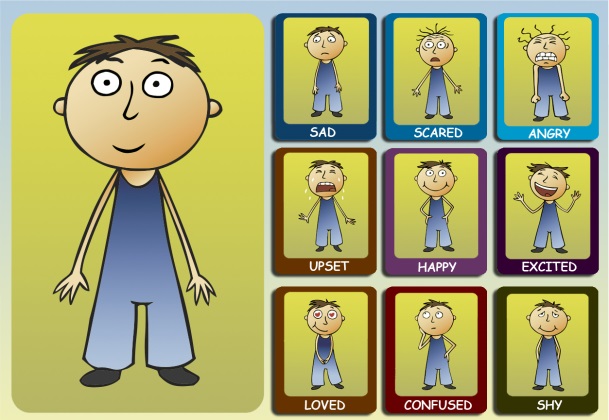 GOODBYE ROUTINEGOODBYE ROUTINEGOODBYE ROUTINESPEAKINGSPEAKINGSPEAKINGTiming 5 minutesMaterials: Grouping: All the classDevelopment: To finish the session children sit on the floor in a circle or semicircle in front of the teacher and sing the song.Development: To finish the session children sit on the floor in a circle or semicircle in front of the teacher and sing the song.Development: To finish the session children sit on the floor in a circle or semicircle in front of the teacher and sing the song.GOODBYE SONG:             Good bye, good bye, see you again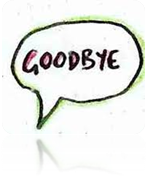                                 Good bye, good bye see you my friends.                                 God bye, good bye I have fun today,                                I have fun today.                              Bye, bye.GOODBYE SONG:             Good bye, good bye, see you again                                Good bye, good bye see you my friends.                                 God bye, good bye I have fun today,                                I have fun today.                              Bye, bye.GOODBYE SONG:             Good bye, good bye, see you again                                Good bye, good bye see you my friends.                                 God bye, good bye I have fun today,                                I have fun today.                              Bye, bye.Activity 1    STORY: “PUMPKIN IS AFRAID”Activity 1    STORY: “PUMPKIN IS AFRAID”Activity 1    STORY: “PUMPKIN IS AFRAID”LISTENINGLISTENINGLISTENINGTiming: 10 minutesMaterials: puppets.Grouping: All the classDevelopment: Children sit on the floor in a circle or semicircle in front of the teacher and teacher tell them the story.Development: Children sit on the floor in a circle or semicircle in front of the teacher and teacher tell them the story.Development: Children sit on the floor in a circle or semicircle in front of the teacher and teacher tell them the story.Pumpkin is afraidOnce upon a time in a Halloween’s night one group of children are in a party.He is Tommy and he has a pumpkin with candies.Tommy: Hello friend! I am here, this is my pumpkin. Look!!! He has a lot of candies in his head.Friends: Wooow wooow candies!!!Ghost: Uuuuuhhh! A candy please uuuuhhhhPumpkin: No.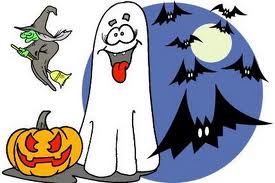 Tommy I am afraid.Tommy: Afraid? Why? He is our friend, he is a ghost.Ghost: Yes, I am a ghost uuhh.Witch: Jijijiji a candy please jijijijiPumpkin: No. Tommy I am afraidTommy: Afraid? Why? He is our friend, he is a witch.Witch: Yes, I am a witch jijijiiMonster: jo jo jo a candy please jjojojPumpkin: No.Tommy I am afraid.Tommy: Afraid? Why? He is our friend, he is a monster.Monster: Yes, I am a monster jojojoSkeleton:  ahh a candy please ahhPumpkin: No.Tommy I am afraid.Tommy: Afraid? Why? He is our friend, he is a skeleton.Skeleton: Yes, I am a skeleton ahhTommy: Pumpkin you have all the candies in your head.Pumpkin: I know but I am afraid.Tommy: They are our friends. Friends, come here and show your face to pumpkin.Pumpkin: Ahh! They are friends. “I am not afraid I am not afraid” (SONG)Candies for everyone!Friends: (go to take candies) Pumpkin: (and the pumpkin gives candies to the children)Pumpkin is afraidOnce upon a time in a Halloween’s night one group of children are in a party.He is Tommy and he has a pumpkin with candies.Tommy: Hello friend! I am here, this is my pumpkin. Look!!! He has a lot of candies in his head.Friends: Wooow wooow candies!!!Ghost: Uuuuuhhh! A candy please uuuuhhhhPumpkin: No.Tommy I am afraid.Tommy: Afraid? Why? He is our friend, he is a ghost.Ghost: Yes, I am a ghost uuhh.Witch: Jijijiji a candy please jijijijiPumpkin: No. Tommy I am afraidTommy: Afraid? Why? He is our friend, he is a witch.Witch: Yes, I am a witch jijijiiMonster: jo jo jo a candy please jjojojPumpkin: No.Tommy I am afraid.Tommy: Afraid? Why? He is our friend, he is a monster.Monster: Yes, I am a monster jojojoSkeleton:  ahh a candy please ahhPumpkin: No.Tommy I am afraid.Tommy: Afraid? Why? He is our friend, he is a skeleton.Skeleton: Yes, I am a skeleton ahhTommy: Pumpkin you have all the candies in your head.Pumpkin: I know but I am afraid.Tommy: They are our friends. Friends, come here and show your face to pumpkin.Pumpkin: Ahh! They are friends. “I am not afraid I am not afraid” (SONG)Candies for everyone!Friends: (go to take candies) Pumpkin: (and the pumpkin gives candies to the children)Pumpkin is afraidOnce upon a time in a Halloween’s night one group of children are in a party.He is Tommy and he has a pumpkin with candies.Tommy: Hello friend! I am here, this is my pumpkin. Look!!! He has a lot of candies in his head.Friends: Wooow wooow candies!!!Ghost: Uuuuuhhh! A candy please uuuuhhhhPumpkin: No.Tommy I am afraid.Tommy: Afraid? Why? He is our friend, he is a ghost.Ghost: Yes, I am a ghost uuhh.Witch: Jijijiji a candy please jijijijiPumpkin: No. Tommy I am afraidTommy: Afraid? Why? He is our friend, he is a witch.Witch: Yes, I am a witch jijijiiMonster: jo jo jo a candy please jjojojPumpkin: No.Tommy I am afraid.Tommy: Afraid? Why? He is our friend, he is a monster.Monster: Yes, I am a monster jojojoSkeleton:  ahh a candy please ahhPumpkin: No.Tommy I am afraid.Tommy: Afraid? Why? He is our friend, he is a skeleton.Skeleton: Yes, I am a skeleton ahhTommy: Pumpkin you have all the candies in your head.Pumpkin: I know but I am afraid.Tommy: They are our friends. Friends, come here and show your face to pumpkin.Pumpkin: Ahh! They are friends. “I am not afraid I am not afraid” (SONG)Candies for everyone!Friends: (go to take candies) Pumpkin: (and the pumpkin gives candies to the children)Activity 2: “PUT IT IN ORDER”Activity 2: “PUT IT IN ORDER”Activity 2: “PUT IT IN ORDER”READING READING READING Timing 10 minutesMaterials: flashcards with the pictures of the storyGrouping: groups of six.Development: Children are in groups of six, each child has a flashcard with a character of the story, and they must to put them in the same order that they appear in the story. When they are in the correct order they need to put up the flashcard and say aloud the name of each character to the rest of the class.Development: Children are in groups of six, each child has a flashcard with a character of the story, and they must to put them in the same order that they appear in the story. When they are in the correct order they need to put up the flashcard and say aloud the name of each character to the rest of the class.Development: Children are in groups of six, each child has a flashcard with a character of the story, and they must to put them in the same order that they appear in the story. When they are in the correct order they need to put up the flashcard and say aloud the name of each character to the rest of the class.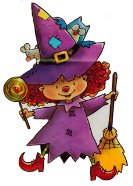 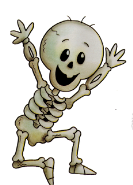 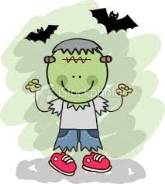 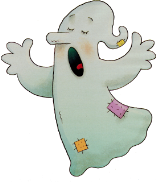 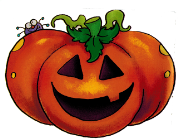 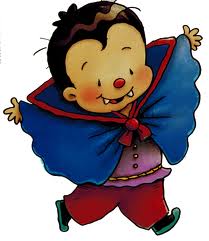 ACTIVITY 3: “AND YOU?”ACTIVITY 3: “AND YOU?”ACTIVITY 3: “AND YOU?”ORAL INTERACTIONORAL INTERACTIONORAL INTERACTIONTiming: 10 minutesMaterials: -Grouping: All the classDevelopment:  Children make a circle and they have to say his/her name and how they feel, then they ask to his/her classmate:Hello, hello my name is Sofia and I am happy, and you?Hello, hello my name is John and I am sad, and you?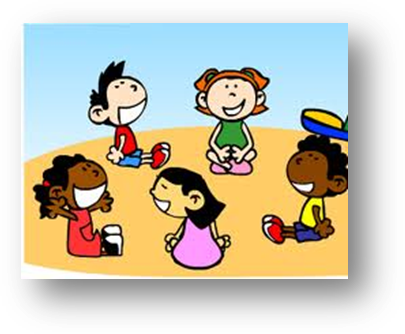 Development:  Children make a circle and they have to say his/her name and how they feel, then they ask to his/her classmate:Hello, hello my name is Sofia and I am happy, and you?Hello, hello my name is John and I am sad, and you?Development:  Children make a circle and they have to say his/her name and how they feel, then they ask to his/her classmate:Hello, hello my name is Sofia and I am happy, and you?Hello, hello my name is John and I am sad, and you?Activity 4: “LOOK FOR THE SAME PICTURE”.Activity 4: “LOOK FOR THE SAME PICTURE”.Activity 4: “LOOK FOR THE SAME PICTURE”.WRITINGWRITINGWRITINGTiming 5 minutesMaterials: the copyGrouping: individualDevelopment: We give to children a copy with Halloween pictures, children have to lock at the first Halloween picture in each row. Then they have to circle the picture that is the same as the first one in each row. Development: We give to children a copy with Halloween pictures, children have to lock at the first Halloween picture in each row. Then they have to circle the picture that is the same as the first one in each row. Development: We give to children a copy with Halloween pictures, children have to lock at the first Halloween picture in each row. Then they have to circle the picture that is the same as the first one in each row. 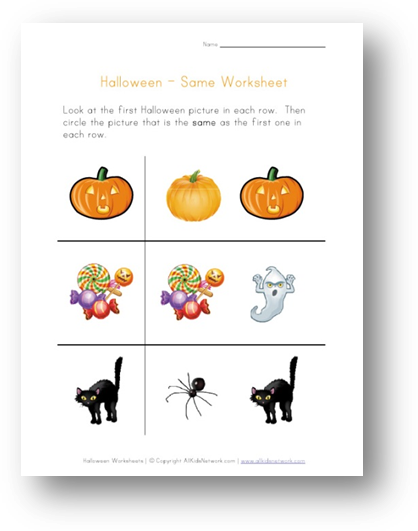 Activity 1: Halloween´s songActivity 1: Halloween´s songActivity 1: Halloween´s song LISTENING AND SPEAKING LISTENING AND SPEAKING LISTENING AND SPEAKINGTiming: 10 minutesMaterials: Cd songGrouping: All the classDevelopment: children need to listen and sing “Trick or Treat” song.Development: children need to listen and sing “Trick or Treat” song.Development: children need to listen and sing “Trick or Treat” song.Knock knock, trick or treat?		Who are you?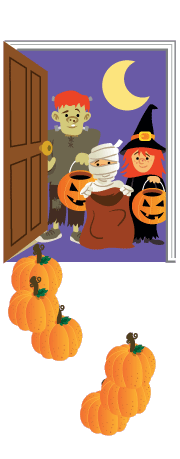 I'm a ghost. I'm a little ghost.Knock knock, trick or treat? 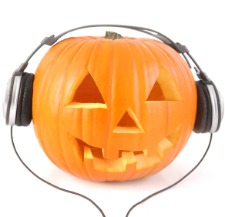 Who are you?I'm a witch. I'm a little witchKnock knock, trick or treat?Who are you?I'm a skeleton. I'm a little skeletonKnock knock, trick or treat?Who are you?I'm a monster. I'm a little monster.Knock knock, trick or treat?Who are you?I'm a pumpkin. I'm a little pumpkin.Knock knock, trick or treat?		Who are you?I'm a ghost. I'm a little ghost.Knock knock, trick or treat? Who are you?I'm a witch. I'm a little witchKnock knock, trick or treat?Who are you?I'm a skeleton. I'm a little skeletonKnock knock, trick or treat?Who are you?I'm a monster. I'm a little monster.Knock knock, trick or treat?Who are you?I'm a pumpkin. I'm a little pumpkin.Knock knock, trick or treat?		Who are you?I'm a ghost. I'm a little ghost.Knock knock, trick or treat? Who are you?I'm a witch. I'm a little witchKnock knock, trick or treat?Who are you?I'm a skeleton. I'm a little skeletonKnock knock, trick or treat?Who are you?I'm a monster. I'm a little monster.Knock knock, trick or treat?Who are you?I'm a pumpkin. I'm a little pumpkin.Activity 2 “SHOW ME YOUR PICTURE”.Activity 2 “SHOW ME YOUR PICTURE”.Activity 2 “SHOW ME YOUR PICTURE”.SPEAKINGSPEAKINGSPEAKINGTiming 10 minutesMaterials: Flashcard the halloween´s characters.Grouping: individualDevelopment: We have to show the flashcards with halloween´s characters and at the same time we have to say in a loud way the name of this character. Then we give to students some flashcard with halloween´s characters and when we say the name of one character the child who has this character has to stand up, show the flashcard and say the name of this character.Development: We have to show the flashcards with halloween´s characters and at the same time we have to say in a loud way the name of this character. Then we give to students some flashcard with halloween´s characters and when we say the name of one character the child who has this character has to stand up, show the flashcard and say the name of this character.Development: We have to show the flashcards with halloween´s characters and at the same time we have to say in a loud way the name of this character. Then we give to students some flashcard with halloween´s characters and when we say the name of one character the child who has this character has to stand up, show the flashcard and say the name of this character.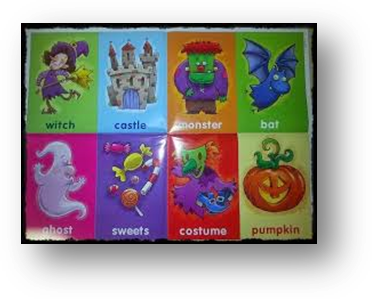 Activity 3: “ DOMINO”Activity 3: “ DOMINO”Activity 3: “ DOMINO”READING READING READING Timing 10 minutesMaterials: dominoGrouping: pairs.Development: They have to join the pictures that are similar.Development: They have to join the pictures that are similar.Development: They have to join the pictures that are similar.Activity 4: “LOOK:  “A COMIC”Activity 4: “LOOK:  “A COMIC”Activity 4: “LOOK:  “A COMIC”READINGREADINGREADINGTiming 5 minutesMaterials: PC, PIXTON progamme.Grouping: All the groupDevelopment: Children sit on the floor in a circle or semicircle in front of the PC and teacher tell them the comic.http://www.pixton.com/es/comic/por834odDevelopment: Children sit on the floor in a circle or semicircle in front of the PC and teacher tell them the comic.http://www.pixton.com/es/comic/por834odDevelopment: Children sit on the floor in a circle or semicircle in front of the PC and teacher tell them the comic.http://www.pixton.com/es/comic/por834odActivity 1    STORY:” PUMPKIN IS AFRAID”Activity 1    STORY:” PUMPKIN IS AFRAID”Activity 1    STORY:” PUMPKIN IS AFRAID”LISTENINGLISTENINGLISTENINGTiming: 10minutesMaterials: digital board with story.Grouping: All the classDevelopment: Children need to listen to the story at the same time that they are looking the pictures of the story in the digital board.Development: Children need to listen to the story at the same time that they are looking the pictures of the story in the digital board.Development: Children need to listen to the story at the same time that they are looking the pictures of the story in the digital board.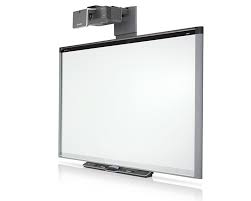 Activity 2:  “ MAKE GESTURES”Activity 2:  “ MAKE GESTURES”Activity 2:  “ MAKE GESTURES”LISTENINGLISTENINGLISTENINGTiming: 10 minutesMaterials: flashcards.Grouping: two group of 12Development:  In this activity children have to listen to the teacher says and then they have to represent the word that teacher said making gestures. First of all teacher show to the children the gesture that represent each pictures. Pumpkin: open the arms, lifting your elbows.Ghost: arms up and move then like a ghost saying at the same time uhhhhhh.Vampire: show your teeth.Monster: show nails and say ahhhhhhggggg.Mommy: arms up and move them like a mommy very slowly.Development:  In this activity children have to listen to the teacher says and then they have to represent the word that teacher said making gestures. First of all teacher show to the children the gesture that represent each pictures. Pumpkin: open the arms, lifting your elbows.Ghost: arms up and move then like a ghost saying at the same time uhhhhhh.Vampire: show your teeth.Monster: show nails and say ahhhhhhggggg.Mommy: arms up and move them like a mommy very slowly.Development:  In this activity children have to listen to the teacher says and then they have to represent the word that teacher said making gestures. First of all teacher show to the children the gesture that represent each pictures. Pumpkin: open the arms, lifting your elbows.Ghost: arms up and move then like a ghost saying at the same time uhhhhhh.Vampire: show your teeth.Monster: show nails and say ahhhhhhggggg.Mommy: arms up and move them like a mommy very slowly.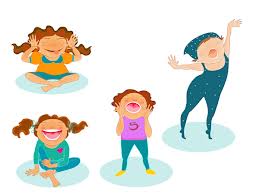 Activity 3: ”FOLLOW THE SERIES OF IMAGES”Activity 3: ”FOLLOW THE SERIES OF IMAGES”Activity 3: ”FOLLOW THE SERIES OF IMAGES”WRITINGWRITINGWRITINGTiming 15 minutesMaterials: a copy with the series and the missing pictures.Grouping: individualDevelopment: we give to children a copy with different series of pictures and below of them we have the missing pictures that children have to cut and paste it in the correct order to follow the series. First of all, they have to color the different pictures.Development: we give to children a copy with different series of pictures and below of them we have the missing pictures that children have to cut and paste it in the correct order to follow the series. First of all, they have to color the different pictures.Development: we give to children a copy with different series of pictures and below of them we have the missing pictures that children have to cut and paste it in the correct order to follow the series. First of all, they have to color the different pictures.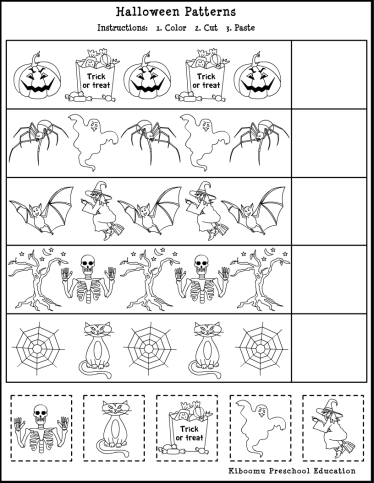 Activity 4: “PC GAMES”Activity 4: “PC GAMES”Activity 4: “PC GAMES”ITCITCITCTiming  5 minutesMaterials :PC Grouping: individual or in pairs.Development:  This activity is designed as an extra word for children who finish early making the activity before.Development:  This activity is designed as an extra word for children who finish early making the activity before.Development:  This activity is designed as an extra word for children who finish early making the activity before.Link: http://www.gamesgames.com/game/Halloween-Costume-Dress-Up.htmlDevelopment: Children have to dress up the different characters with the clothes.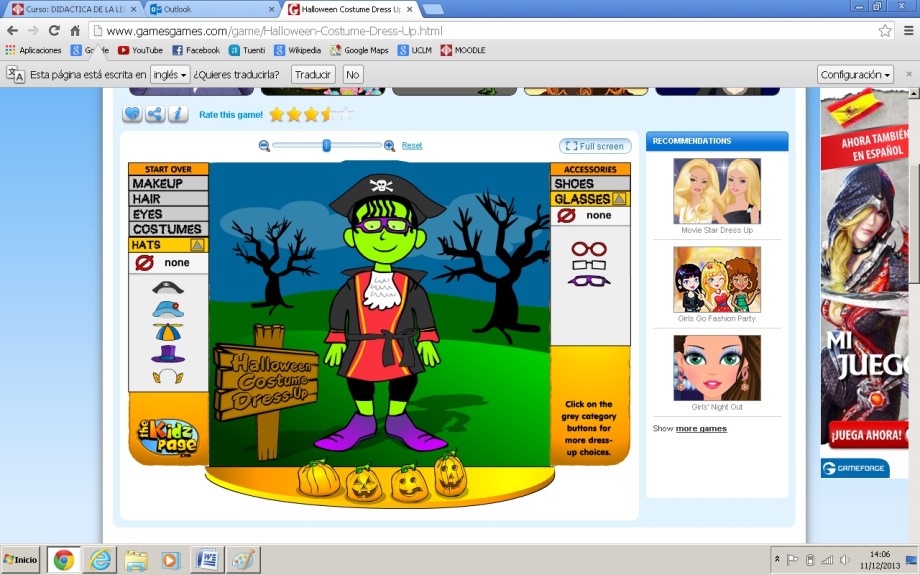 Link: http://www.gamesgames.com/game/Halloween-Costume-Dress-Up.htmlDevelopment: Children have to dress up the different characters with the clothes.Link: http://www.gamesgames.com/game/Halloween-Costume-Dress-Up.htmlDevelopment: Children have to dress up the different characters with the clothes.Activity1 :  CHANT “WHO TOOK THE CANDY?”Activity1 :  CHANT “WHO TOOK THE CANDY?”Activity1 :  CHANT “WHO TOOK THE CANDY?”ORAL INTERACTIONORAL INTERACTIONORAL INTERACTIONTiming 10 minutesMaterials: flashcard and the pumpkin Grouping: All the groupDevelopment: we give to children the pumpkin a flashcard and they have to make a circle. They have to pass the pumpkin to the child on the right singing the chant, and when the song end the child that has the pumpkin the other children say the name and the character and “has the candy”. If the child doesn’t have the candy we continue with the song. Development: we give to children the pumpkin a flashcard and they have to make a circle. They have to pass the pumpkin to the child on the right singing the chant, and when the song end the child that has the pumpkin the other children say the name and the character and “has the candy”. If the child doesn’t have the candy we continue with the song. Development: we give to children the pumpkin a flashcard and they have to make a circle. They have to pass the pumpkin to the child on the right singing the chant, and when the song end the child that has the pumpkin the other children say the name and the character and “has the candy”. If the child doesn’t have the candy we continue with the song. Who took the candy from the pumpkin’s head?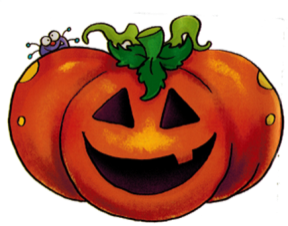 Who took the cookie from the pumpkin’s head?Gema ghost has the candy.No!Who took the candy from the pumpkin’s head?Who took the cookie from the pumpkin’s head?Gema ghost has the candy.No!Who took the candy from the pumpkin’s head?Who took the cookie from the pumpkin’s head?Gema ghost has the candy.No!Activity 2    “HOW ARE YOU”Activity 2    “HOW ARE YOU”Activity 2    “HOW ARE YOU”LISTENINGLISTENINGLISTENINGTiming: 10 minutesMaterials: PC, copys.Grouping: All the classDevelopment: First teacher give to the children one copy with a Halloween pictures related with the vocabulary, for example a ghost, witch, pumpkin, monster, etc. but this pictures there aren´t a face, because children have to discover how is this picture but first they have to listen to the voki and choose the best answer, something like this:Voki says: hello I am a happy gost. And then children have to draw a happy or sad   face in each picture. Development: First teacher give to the children one copy with a Halloween pictures related with the vocabulary, for example a ghost, witch, pumpkin, monster, etc. but this pictures there aren´t a face, because children have to discover how is this picture but first they have to listen to the voki and choose the best answer, something like this:Voki says: hello I am a happy gost. And then children have to draw a happy or sad   face in each picture. Development: First teacher give to the children one copy with a Halloween pictures related with the vocabulary, for example a ghost, witch, pumpkin, monster, etc. but this pictures there aren´t a face, because children have to discover how is this picture but first they have to listen to the voki and choose the best answer, something like this:Voki says: hello I am a happy gost. And then children have to draw a happy or sad   face in each picture. http://www.voki.com/php/viewmessage/?chsm=4f4a1d9c5eec72a6f43bb68328b189d4&mId=2046539http://www.voki.com/php/viewmessage/?chsm=61c8df072c45f05b82c14536b618092f&mId=2046552http://www.voki.com/php/viewmessage/?chsm=cefc4671b5eed3ec748e3a00aa7758fc&mId=2046566http://www.voki.com/php/viewmessage/?chsm=137b68b3ccdf8f1ff2155c41d0227f53&mId=2046681http://www.voki.com/php/viewmessage/?chsm=4f4a1d9c5eec72a6f43bb68328b189d4&mId=2046539http://www.voki.com/php/viewmessage/?chsm=61c8df072c45f05b82c14536b618092f&mId=2046552http://www.voki.com/php/viewmessage/?chsm=cefc4671b5eed3ec748e3a00aa7758fc&mId=2046566http://www.voki.com/php/viewmessage/?chsm=137b68b3ccdf8f1ff2155c41d0227f53&mId=2046681http://www.voki.com/php/viewmessage/?chsm=4f4a1d9c5eec72a6f43bb68328b189d4&mId=2046539http://www.voki.com/php/viewmessage/?chsm=61c8df072c45f05b82c14536b618092f&mId=2046552http://www.voki.com/php/viewmessage/?chsm=cefc4671b5eed3ec748e3a00aa7758fc&mId=2046566http://www.voki.com/php/viewmessage/?chsm=137b68b3ccdf8f1ff2155c41d0227f53&mId=2046681Activity 3: “THE WRITTEN WORDS”Activity 3: “THE WRITTEN WORDS”Activity 3: “THE WRITTEN WORDS”WRITINGWRITINGWRITINGTiming  10 minutesMaterials: a copy with the picture and the names.Grouping: individualDevelopment: we give to children a copy with the pictures of Halloween and below the names of the pictures. Children have to write the name of the picture following the patterns that he can found in the lines and after this they have to color the picture.Development: we give to children a copy with the pictures of Halloween and below the names of the pictures. Children have to write the name of the picture following the patterns that he can found in the lines and after this they have to color the picture.Development: we give to children a copy with the pictures of Halloween and below the names of the pictures. Children have to write the name of the picture following the patterns that he can found in the lines and after this they have to color the picture.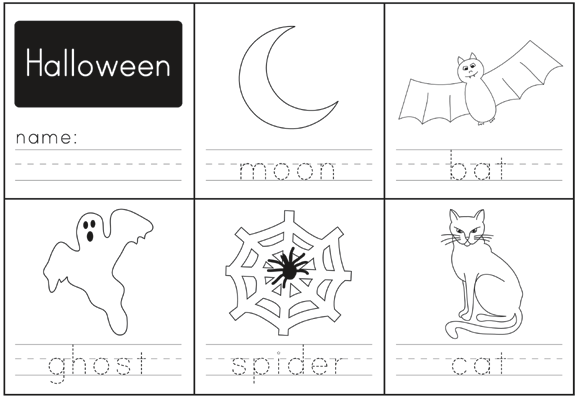 Activity 4: “PC GAMES”Activity 4: “PC GAMES”Activity 4: “PC GAMES”WRITINGWRITINGWRITINGTiming  5 minutesMaterials :PC Grouping: individual or in pairs.Development:  This activity is designed as an extra word for children who finish early to make the activity before.Development:  This activity is designed as an extra word for children who finish early to make the activity before.Development:  This activity is designed as an extra word for children who finish early to make the activity before.Link: http://www.gamesgames.com/game/Cute-Pumpkin-Head.htmlDevelopment: Children have to make a pumpkin moving the mouse in the right direction. They have to choose the different parts of the pumpkin’s face.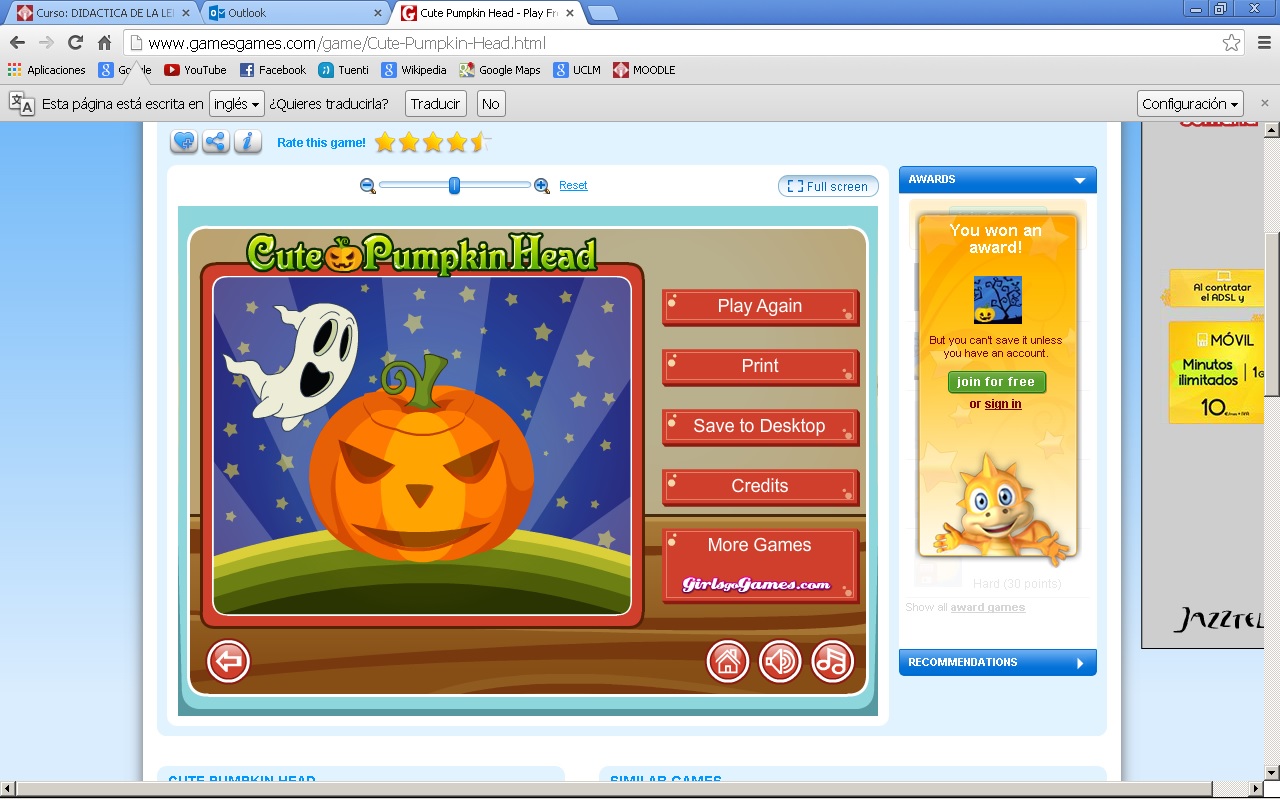 Link: http://www.gamesgames.com/game/Cute-Pumpkin-Head.htmlDevelopment: Children have to make a pumpkin moving the mouse in the right direction. They have to choose the different parts of the pumpkin’s face.Link: http://www.gamesgames.com/game/Cute-Pumpkin-Head.htmlDevelopment: Children have to make a pumpkin moving the mouse in the right direction. They have to choose the different parts of the pumpkin’s face.Activity 1: “COMPLEMENTARY ACTIVITY”Activity 1: “COMPLEMENTARY ACTIVITY”Activity 1: “COMPLEMENTARY ACTIVITY”LISTENING, ORAL INTERACTION, READING, WRITING.LISTENING, ORAL INTERACTION, READING, WRITING.LISTENING, ORAL INTERACTION, READING, WRITING.Timing  45 minutesMaterials: Grouping: all the class.Development: The complementary activity for our unit of work consists in going to the theatre and to see a representation of Halloween. The representation of Halloween is like our story telling, because the characters are going to be similar to our characters. The actors of the theatre are going to use the same vocabulary that we use in our class, and children can recognize the vocabulary and follow the story.After it, in the classroom children need to do some activities about this theatre:They have to recognize some characters of the story with flashcards. We put the flashcards in the floor, and they have to put down the flashcards that are not in the theatre. We give them some pictures about the story, and they have to put the pictures in the correct order that happen in the theatre.After that, children have to draw a picture of his/her favourite character of the theatre.Development: The complementary activity for our unit of work consists in going to the theatre and to see a representation of Halloween. The representation of Halloween is like our story telling, because the characters are going to be similar to our characters. The actors of the theatre are going to use the same vocabulary that we use in our class, and children can recognize the vocabulary and follow the story.After it, in the classroom children need to do some activities about this theatre:They have to recognize some characters of the story with flashcards. We put the flashcards in the floor, and they have to put down the flashcards that are not in the theatre. We give them some pictures about the story, and they have to put the pictures in the correct order that happen in the theatre.After that, children have to draw a picture of his/her favourite character of the theatre.Development: The complementary activity for our unit of work consists in going to the theatre and to see a representation of Halloween. The representation of Halloween is like our story telling, because the characters are going to be similar to our characters. The actors of the theatre are going to use the same vocabulary that we use in our class, and children can recognize the vocabulary and follow the story.After it, in the classroom children need to do some activities about this theatre:They have to recognize some characters of the story with flashcards. We put the flashcards in the floor, and they have to put down the flashcards that are not in the theatre. We give them some pictures about the story, and they have to put the pictures in the correct order that happen in the theatre.After that, children have to draw a picture of his/her favourite character of the theatre.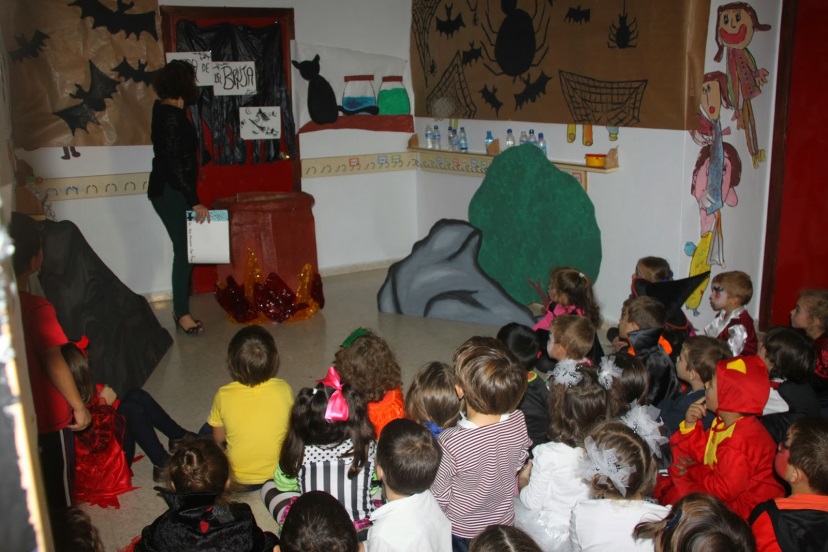 Activity 1: HALLOWEEN´S SONGActivity 1: HALLOWEEN´S SONGActivity 1: HALLOWEEN´S SONG LISTENING AND SPEAKING LISTENING AND SPEAKING LISTENING AND SPEAKINGTiming: 10 minutesMaterials: Cd songGrouping: All the classDevelopment: Children have to listen and sing “Trick or Treat” song making gestures about Halloween characters.Development: Children have to listen and sing “Trick or Treat” song making gestures about Halloween characters.Development: Children have to listen and sing “Trick or Treat” song making gestures about Halloween characters.Knock knock, trick or treat?		Who are you?I'm a ghost. I'm a little ghost.Knock knock, trick or treat? Who are you?I'm a witch. I'm a little witchKnock knock, trick or treat?Who are you?I'm a skeleton. I'm a little skeletonKnock knock, trick or treat?Who are you?I'm a monster. I'm a little monster.Knock knock, trick or treat?Who are you?I'm a pumpkin. I'm a little pumpkin.Knock knock, trick or treat?		Who are you?I'm a ghost. I'm a little ghost.Knock knock, trick or treat? Who are you?I'm a witch. I'm a little witchKnock knock, trick or treat?Who are you?I'm a skeleton. I'm a little skeletonKnock knock, trick or treat?Who are you?I'm a monster. I'm a little monster.Knock knock, trick or treat?Who are you?I'm a pumpkin. I'm a little pumpkin.Knock knock, trick or treat?		Who are you?I'm a ghost. I'm a little ghost.Knock knock, trick or treat? Who are you?I'm a witch. I'm a little witchKnock knock, trick or treat?Who are you?I'm a skeleton. I'm a little skeletonKnock knock, trick or treat?Who are you?I'm a monster. I'm a little monster.Knock knock, trick or treat?Who are you?I'm a pumpkin. I'm a little pumpkin.Activity 2: “WHAT´S MISSING”Activity 2: “WHAT´S MISSING”Activity 2: “WHAT´S MISSING”READING and SPEAKINGREADING and SPEAKINGREADING and SPEAKINGTiming: 5 minutesMaterials: flashcard and blackboardGrouping: all the groupDevelopment: We put flashcards with pictures about halloween the blackboard, and then we give to children some miniflashcards with the same numbers. We say to children that they need to close his eyes and we take away one picture. When children open his eyes they have to show the miniflashcard that is missing on the blackboard.Development: We put flashcards with pictures about halloween the blackboard, and then we give to children some miniflashcards with the same numbers. We say to children that they need to close his eyes and we take away one picture. When children open his eyes they have to show the miniflashcard that is missing on the blackboard.Development: We put flashcards with pictures about halloween the blackboard, and then we give to children some miniflashcards with the same numbers. We say to children that they need to close his eyes and we take away one picture. When children open his eyes they have to show the miniflashcard that is missing on the blackboard.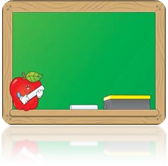 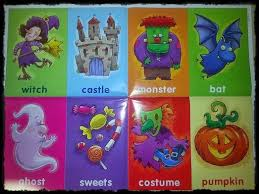 Activity 3: “HALLOWEEN STICKERS”Activity 3: “HALLOWEEN STICKERS”Activity 3: “HALLOWEEN STICKERS”LISTENING AND WRITINGLISTENING AND WRITINGLISTENING AND WRITINGTiming 5 minutesMaterials: table with the pictures.Grouping: individualDevelopment: we give to children one table with the table and pictures of Halloween characters. We say a number and a character and children have to put a sticker where they find the character that we say.Development: we give to children one table with the table and pictures of Halloween characters. We say a number and a character and children have to put a sticker where they find the character that we say.Development: we give to children one table with the table and pictures of Halloween characters. We say a number and a character and children have to put a sticker where they find the character that we say.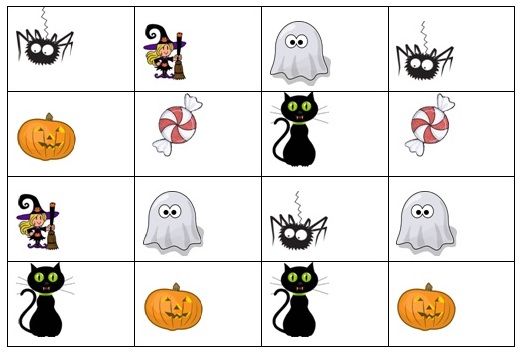 ACTIVITY 4: “TWINS”ACTIVITY 4: “TWINS”ACTIVITY 4: “TWINS”ORAL INTERACTIONORAL INTERACTIONORAL INTERACTIONTiming: 15 minutesMaterials: Flashcards with the Halloween’s characters.Grouping: All the classDevelopment:  Children make two lines and then we give to them different characters of our story. One child of one line say his number and the child who has the same number in the other line stand up and go with his couple. 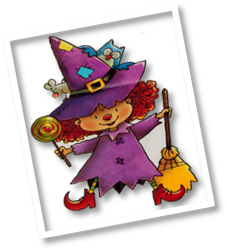 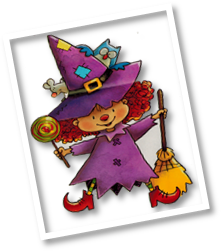 Development:  Children make two lines and then we give to them different characters of our story. One child of one line say his number and the child who has the same number in the other line stand up and go with his couple. Development:  Children make two lines and then we give to them different characters of our story. One child of one line say his number and the child who has the same number in the other line stand up and go with his couple. Activity1 :  CHANT “WHO TOOK THE CANDY?”Activity1 :  CHANT “WHO TOOK THE CANDY?”Activity1 :  CHANT “WHO TOOK THE CANDY?”ORAL INTERACTIONORAL INTERACTIONORAL INTERACTIONTiming 10 minutesMaterials: flashcard and the pumpkin Grouping: All the groupDevelopment: we give to children the pumpkin a flashcard and they have to make a circle. They have to pass the pumpkin to the child on the right singing the chant, and when the song end the child that has the pumpkin the other children say the name and the character and “has the candy”. If the child doesn’t have the candy we continue with the song. Development: we give to children the pumpkin a flashcard and they have to make a circle. They have to pass the pumpkin to the child on the right singing the chant, and when the song end the child that has the pumpkin the other children say the name and the character and “has the candy”. If the child doesn’t have the candy we continue with the song. Development: we give to children the pumpkin a flashcard and they have to make a circle. They have to pass the pumpkin to the child on the right singing the chant, and when the song end the child that has the pumpkin the other children say the name and the character and “has the candy”. If the child doesn’t have the candy we continue with the song. Who took the candy from the pumpkin’s head?Who took the cookie from the pumpkin’s head?Gema ghost has the candy.No!Who took the candy from the pumpkin’s head?Who took the cookie from the pumpkin’s head?Gema ghost has the candy.No!Who took the candy from the pumpkin’s head?Who took the cookie from the pumpkin’s head?Gema ghost has the candy.No!Activity 2    “BINGO”Activity 2    “BINGO”Activity 2    “BINGO”LISTENINGLISTENINGLISTENINGTiming: 10 minutesMaterials: flashcards with pictures of the characters and copys.Grouping: All the classDevelopment: First teacher give to the children one copy with a Halloween bingo related with the vocabulary, for example a ghost, witch, pumpkin, monster, etc. Teacher says the Halloween vocabulary in order and children who have this picture  have to make a cross or put a sticker inside and the winner will be the child who has a cross or a sticker in each picture.Development: First teacher give to the children one copy with a Halloween bingo related with the vocabulary, for example a ghost, witch, pumpkin, monster, etc. Teacher says the Halloween vocabulary in order and children who have this picture  have to make a cross or put a sticker inside and the winner will be the child who has a cross or a sticker in each picture.Development: First teacher give to the children one copy with a Halloween bingo related with the vocabulary, for example a ghost, witch, pumpkin, monster, etc. Teacher says the Halloween vocabulary in order and children who have this picture  have to make a cross or put a sticker inside and the winner will be the child who has a cross or a sticker in each picture.Activity 3: “MATCH PAIRS”Activity 3: “MATCH PAIRS”Activity 3: “MATCH PAIRS”READINGREADINGREADINGTiming 1 0 minutesMaterials: flashcardsGrouping: in pairsDevelopment: children are in pairs and they have flashcards that are backwards. There are two flashcard with the same picture and children need to found these pictures and made pairs. They have to say the name of the character that they take to their partner.Development: children are in pairs and they have flashcards that are backwards. There are two flashcard with the same picture and children need to found these pictures and made pairs. They have to say the name of the character that they take to their partner.Development: children are in pairs and they have flashcards that are backwards. There are two flashcard with the same picture and children need to found these pictures and made pairs. They have to say the name of the character that they take to their partner.Activity 4:  “COLOUR THE PUMPKIN”Activity 4:  “COLOUR THE PUMPKIN”Activity 4:  “COLOUR THE PUMPKIN”READING AND WRITINGREADING AND WRITINGREADING AND WRITINGTiming 5 minutesMaterials: copy and different crayons.Grouping: individualDevelopment: Children must color the picture with the correct colours, every colour has a number.Development: Children must color the picture with the correct colours, every colour has a number.Development: Children must color the picture with the correct colours, every colour has a number.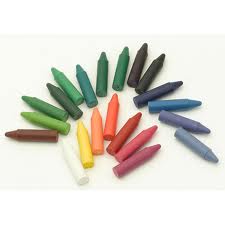 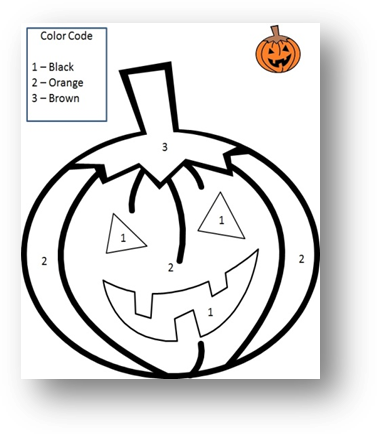 Activity 1    Story: “Pumpkin is afraid”Activity 1    Story: “Pumpkin is afraid”Activity 1    Story: “Pumpkin is afraid”LISTENINGLISTENINGLISTENINGTiming: 10 minutesMaterials: Story book.Grouping: All the classDevelopment: Children sit on the floor in a circle or semicircle in front of the teacher and teacher tell them the story, they can participate making gestures about the characters of the story.Development: Children sit on the floor in a circle or semicircle in front of the teacher and teacher tell them the story, they can participate making gestures about the characters of the story.Development: Children sit on the floor in a circle or semicircle in front of the teacher and teacher tell them the story, they can participate making gestures about the characters of the story.Pumpkin is afraidOnce upon a time in a Halloween’s night one group of children are in a party.He is Tommy and he has a pumpkin with candies.Tommy: Hello friend! I am here, this is my pumpkin. Look!!! He has a lot of candies in his head.Friends: Wooow wooow candies!!!Ghost: Uuuuuhhh! A candy please uuuuhhhhPumpkin: No.Tommy I am afraid.Tommy: Afraid? Why? He is our friend, he is a ghost.Ghost: Yes, I am a ghost uuhh.Witch: Jijijiji a candy please jijijijiPumpkin: No. Tommy I am afraidTommy: Afraid? Why? He is our friend, he is a witch.Witch: Yes, I am a witch jijijiiMonster: jo jo jo a candy please jjojojPumpkin: No.Tommy I am afraid.Tommy: Afraid? Why? He is our friend, he is a monster.Monster: Yes, I am a monster jojojoSkeleton:  ahh a candy please ahhPumpkin: No.Tommy I am afraid.Tommy: Afraid? Why? He is our friend, he is a skeleton.Skeleton: Yes, I am a skeleton ahhTommy: Pumpkin you have all the candies in your head.Pumpkin: I know but I am afraid.Tommy: They are our friends. Friends, come here and show your face to pumpkin.Pumpkin: Ahh! They are friends. “I am not afraid I am not afraid” (SONG)Candies for everyone!Friends: (go to take candies) Pumpkin: (and the pumpkin gives candies to the children)Pumpkin is afraidOnce upon a time in a Halloween’s night one group of children are in a party.He is Tommy and he has a pumpkin with candies.Tommy: Hello friend! I am here, this is my pumpkin. Look!!! He has a lot of candies in his head.Friends: Wooow wooow candies!!!Ghost: Uuuuuhhh! A candy please uuuuhhhhPumpkin: No.Tommy I am afraid.Tommy: Afraid? Why? He is our friend, he is a ghost.Ghost: Yes, I am a ghost uuhh.Witch: Jijijiji a candy please jijijijiPumpkin: No. Tommy I am afraidTommy: Afraid? Why? He is our friend, he is a witch.Witch: Yes, I am a witch jijijiiMonster: jo jo jo a candy please jjojojPumpkin: No.Tommy I am afraid.Tommy: Afraid? Why? He is our friend, he is a monster.Monster: Yes, I am a monster jojojoSkeleton:  ahh a candy please ahhPumpkin: No.Tommy I am afraid.Tommy: Afraid? Why? He is our friend, he is a skeleton.Skeleton: Yes, I am a skeleton ahhTommy: Pumpkin you have all the candies in your head.Pumpkin: I know but I am afraid.Tommy: They are our friends. Friends, come here and show your face to pumpkin.Pumpkin: Ahh! They are friends. “I am not afraid I am not afraid” (SONG)Candies for everyone!Friends: (go to take candies) Pumpkin: (and the pumpkin gives candies to the children)Pumpkin is afraidOnce upon a time in a Halloween’s night one group of children are in a party.He is Tommy and he has a pumpkin with candies.Tommy: Hello friend! I am here, this is my pumpkin. Look!!! He has a lot of candies in his head.Friends: Wooow wooow candies!!!Ghost: Uuuuuhhh! A candy please uuuuhhhhPumpkin: No.Tommy I am afraid.Tommy: Afraid? Why? He is our friend, he is a ghost.Ghost: Yes, I am a ghost uuhh.Witch: Jijijiji a candy please jijijijiPumpkin: No. Tommy I am afraidTommy: Afraid? Why? He is our friend, he is a witch.Witch: Yes, I am a witch jijijiiMonster: jo jo jo a candy please jjojojPumpkin: No.Tommy I am afraid.Tommy: Afraid? Why? He is our friend, he is a monster.Monster: Yes, I am a monster jojojoSkeleton:  ahh a candy please ahhPumpkin: No.Tommy I am afraid.Tommy: Afraid? Why? He is our friend, he is a skeleton.Skeleton: Yes, I am a skeleton ahhTommy: Pumpkin you have all the candies in your head.Pumpkin: I know but I am afraid.Tommy: They are our friends. Friends, come here and show your face to pumpkin.Pumpkin: Ahh! They are friends. “I am not afraid I am not afraid” (SONG)Candies for everyone!Friends: (go to take candies) Pumpkin: (and the pumpkin gives candies to the children)Activity 2  “DICTATION”Activity 2  “DICTATION”Activity 2  “DICTATION”LISTENINGLISTENINGLISTENINGTiming: 10 minutesMaterials: Copy and stikers with numbers.Grouping: individualDevelopment: In this activity we give to the children one copy about the activity and some stickers with numbers.  In this piece of paper there are some pictures about Halloween related to the vocabulary. Teacher told them some words about this vocabulary and they have to put a sticker in each picture in the same order that the teacher said. For example, teacher says: number one: ghost; and they have to stick the one´s sticker in the ghost. Number two: witch; and they have to stick the two´s sticker in the witch.Development: In this activity we give to the children one copy about the activity and some stickers with numbers.  In this piece of paper there are some pictures about Halloween related to the vocabulary. Teacher told them some words about this vocabulary and they have to put a sticker in each picture in the same order that the teacher said. For example, teacher says: number one: ghost; and they have to stick the one´s sticker in the ghost. Number two: witch; and they have to stick the two´s sticker in the witch.Development: In this activity we give to the children one copy about the activity and some stickers with numbers.  In this piece of paper there are some pictures about Halloween related to the vocabulary. Teacher told them some words about this vocabulary and they have to put a sticker in each picture in the same order that the teacher said. For example, teacher says: number one: ghost; and they have to stick the one´s sticker in the ghost. Number two: witch; and they have to stick the two´s sticker in the witch.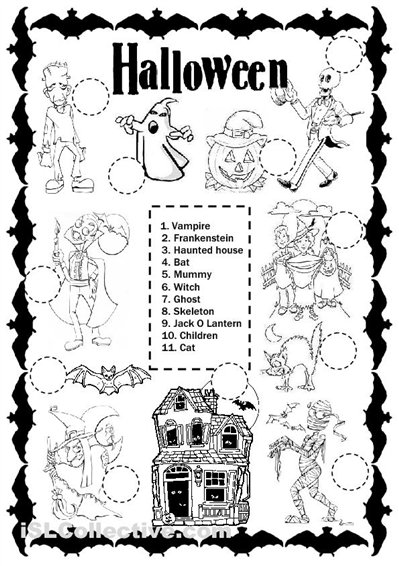 ACTIVITY 3: “WHO ARE YOU?”ACTIVITY 3: “WHO ARE YOU?”ACTIVITY 3: “WHO ARE YOU?”ORAL INTERACTIONORAL INTERACTIONORAL INTERACTIONTiming: 15 minutesMaterials: Flashcards with the Halloween’s characters.Grouping: All the classDevelopment:  Children are around the class, every child has a flashcard, for instance: happy ghost or sad monster. They have to ask to their partners: “Who are you?” and they have to answer. They have to find. Finally they have to match all the pictures.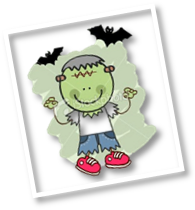 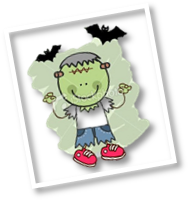 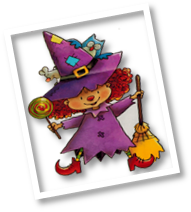 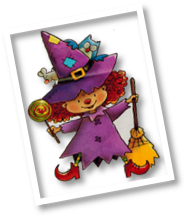 Development:  Children are around the class, every child has a flashcard, for instance: happy ghost or sad monster. They have to ask to their partners: “Who are you?” and they have to answer. They have to find. Finally they have to match all the pictures.Development:  Children are around the class, every child has a flashcard, for instance: happy ghost or sad monster. They have to ask to their partners: “Who are you?” and they have to answer. They have to find. Finally they have to match all the pictures.ACTIVITY 1 : “HELLO, I AM A…”ACTIVITY 1 : “HELLO, I AM A…”ACTIVITY 1 : “HELLO, I AM A…”ACTIVITY 1 : “HELLO, I AM A…”ORAL INTERACTIONORAL INTERACTIONORAL INTERACTIONORAL INTERACTIONTiming: 15 minutesMaterials: Flashcards with the Halloween’s characters.Grouping: All the classDevelopment:  Children are in a circle.  Every child has a flashcard with an emotion and a character. They have to say each other: “Hello, I am a happy monster” and the child who is on the right to him has to say: “Hello happy monster, I am a sad vampire”. The same with all the child in the circle.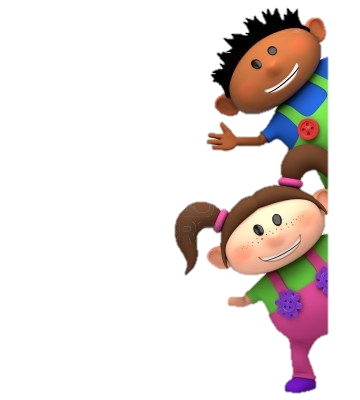 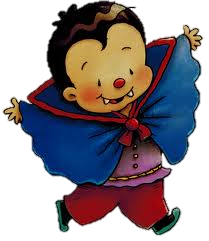 Development:  Children are in a circle.  Every child has a flashcard with an emotion and a character. They have to say each other: “Hello, I am a happy monster” and the child who is on the right to him has to say: “Hello happy monster, I am a sad vampire”. The same with all the child in the circle.Development:  Children are in a circle.  Every child has a flashcard with an emotion and a character. They have to say each other: “Hello, I am a happy monster” and the child who is on the right to him has to say: “Hello happy monster, I am a sad vampire”. The same with all the child in the circle.Development:  Children are in a circle.  Every child has a flashcard with an emotion and a character. They have to say each other: “Hello, I am a happy monster” and the child who is on the right to him has to say: “Hello happy monster, I am a sad vampire”. The same with all the child in the circle.Activity 2: “THE SEPARATE PICTURES”.Activity 2: “THE SEPARATE PICTURES”.Activity 2: “THE SEPARATE PICTURES”.WRITINGWRITINGWRITINGTiming 10 minutesMaterials: a copy with the images.Grouping: individualDevelopment: we give to children a copy with two columns. In each column we have pictures about Halloween and they have to join one image of a column with the image in the other column, and these two pictures have to be related. They have to recognize the common element.Development: we give to children a copy with two columns. In each column we have pictures about Halloween and they have to join one image of a column with the image in the other column, and these two pictures have to be related. They have to recognize the common element.Development: we give to children a copy with two columns. In each column we have pictures about Halloween and they have to join one image of a column with the image in the other column, and these two pictures have to be related. They have to recognize the common element.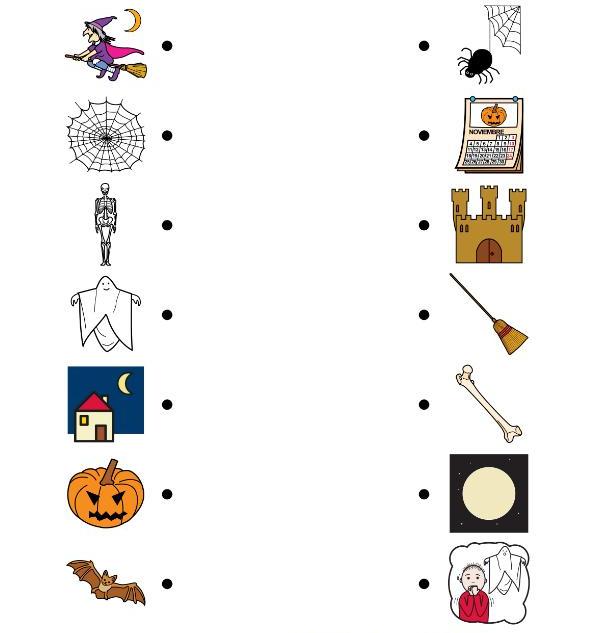 ACTIVITY 3: “ARE YOU…?”ACTIVITY 3: “ARE YOU…?”ACTIVITY 3: “ARE YOU…?”ORAL INTERACTIONORAL INTERACTIONORAL INTERACTIONTiming: 10 minutesMaterials: Flashcards with the Halloween’s characters.Grouping: All the classDevelopment:  One child goes to the teacher´s table and pick up two flashcards, one with an emotion and the other one with a character. The rest of the class has to guess the emotion and the character, asking to the child: “are you…?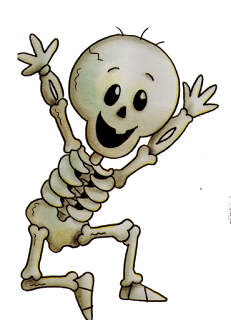 Development:  One child goes to the teacher´s table and pick up two flashcards, one with an emotion and the other one with a character. The rest of the class has to guess the emotion and the character, asking to the child: “are you…?Development:  One child goes to the teacher´s table and pick up two flashcards, one with an emotion and the other one with a character. The rest of the class has to guess the emotion and the character, asking to the child: “are you…?Activity: Pumpking Puzzle Activity: Pumpking Puzzle Activity: Pumpking Puzzle WRITINGWRITINGWRITINGTiming 10 minutesMaterials: a copy with the puzzle.Grouping: individualDevelopment: we give to children a copy with a puzzles of Halloween and they have to color it and recognize the elements of the picture. Then, they have to cut the puzzle and they must do it again.Development: we give to children a copy with a puzzles of Halloween and they have to color it and recognize the elements of the picture. Then, they have to cut the puzzle and they must do it again.Development: we give to children a copy with a puzzles of Halloween and they have to color it and recognize the elements of the picture. Then, they have to cut the puzzle and they must do it again.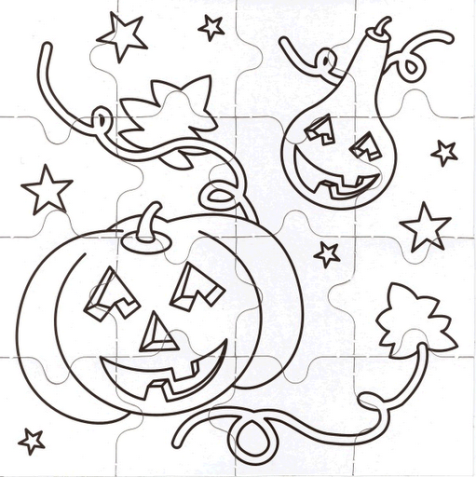 Activity 2: “MACH THE NAME WITH HIS PICTURE”.Activity 2: “MACH THE NAME WITH HIS PICTURE”.Activity 2: “MACH THE NAME WITH HIS PICTURE”.READING READING READING Timing 5 minutesMaterials: a copy with the name of the pictures and the pictures, scissor and glue.Grouping: pairs.Development: Children are in pairs, each group of children has a copy with a character of the story and they have to join them with their word. First of all they have to cut the words with the scissor and then stick them in the correct place. Development: Children are in pairs, each group of children has a copy with a character of the story and they have to join them with their word. First of all they have to cut the words with the scissor and then stick them in the correct place. Development: Children are in pairs, each group of children has a copy with a character of the story and they have to join them with their word. First of all they have to cut the words with the scissor and then stick them in the correct place. Activity 6   RUN FAST.Activity 6   RUN FAST.Activity 6   RUN FAST.LISTENINGLISTENINGLISTENINGTiming: 20 minutesMaterials: kerchiefGrouping: two group of 12Development:  In this game children are in two groups and the teacher is in the middle of this two groups. Each child has a little flashcard around their neck with a picture related to the vocabulary for example one pictures with a happy monster, a sad witch, happy witch, tec. and when teacher says the name to the picture, children who have this picturemust run to the teacher and catch the handkerchief that the teacher have in his hand and run to him group.Development:  In this game children are in two groups and the teacher is in the middle of this two groups. Each child has a little flashcard around their neck with a picture related to the vocabulary for example one pictures with a happy monster, a sad witch, happy witch, tec. and when teacher says the name to the picture, children who have this picturemust run to the teacher and catch the handkerchief that the teacher have in his hand and run to him group.Development:  In this game children are in two groups and the teacher is in the middle of this two groups. Each child has a little flashcard around their neck with a picture related to the vocabulary for example one pictures with a happy monster, a sad witch, happy witch, tec. and when teacher says the name to the picture, children who have this picturemust run to the teacher and catch the handkerchief that the teacher have in his hand and run to him group.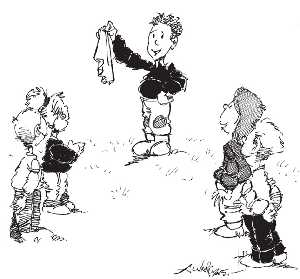 Activity 1   “FINAL TASK”.Activity 1   “FINAL TASK”.Activity 1   “FINAL TASK”.LISTENINGLISTENINGLISTENINGTiming: 35 minMaterials: pc, pictures with the characters of the story, colors, voices of the children.Grouping: all the class.Development:  Children have to color the pictures. Then with the help of the teacher they have to record their voices. Finally the teacher has to create a movie with movie maker.Development:  Children have to color the pictures. Then with the help of the teacher they have to record their voices. Finally the teacher has to create a movie with movie maker.Development:  Children have to color the pictures. Then with the help of the teacher they have to record their voices. Finally the teacher has to create a movie with movie maker.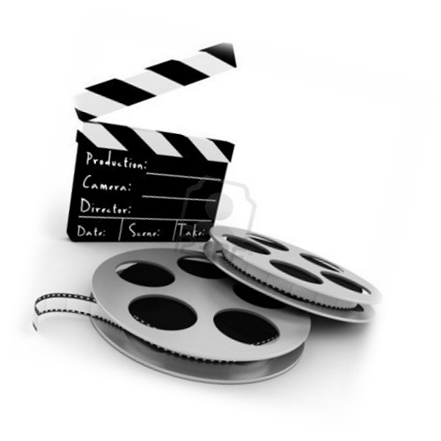 Activity 1:  “WHAT IS DIFFERENT”.Activity 1:  “WHAT IS DIFFERENT”.Activity 1:  “WHAT IS DIFFERENT”.READING READING READING Timing 10 minutesMaterials: copy Grouping: individualDevelopment: In this activity children have to look at the Halloween pictures in each row, and then they have to circle the picture that is different from the others in each row.Development: In this activity children have to look at the Halloween pictures in each row, and then they have to circle the picture that is different from the others in each row.Development: In this activity children have to look at the Halloween pictures in each row, and then they have to circle the picture that is different from the others in each row.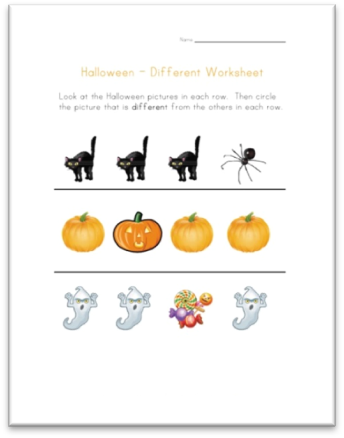 Activity 2: “PUMPKIN PUZZLE” Activity 2: “PUMPKIN PUZZLE” Activity 2: “PUMPKIN PUZZLE” WRITINGWRITINGWRITINGTiming 15 minutesMaterials: a copy with the puzzle.Grouping: individualDevelopment: we give to children a copy with a puzzles of Halloween and they have to color it and recognize the elements of the picture. Then, they have to cut the puzzle and they must do it again.Development: we give to children a copy with a puzzles of Halloween and they have to color it and recognize the elements of the picture. Then, they have to cut the puzzle and they must do it again.Development: we give to children a copy with a puzzles of Halloween and they have to color it and recognize the elements of the picture. Then, they have to cut the puzzle and they must do it again.Activity 3: “CUT OUT”.Activity 3: “CUT OUT”.Activity 3: “CUT OUT”.Timing 15 minutesMaterials: a copy with the cut out and fasteners.Grouping: individualDevelopment: We give to the children a copy with a cut out of an skeleton and they have to cut it and put all the pieces together.Development: We give to the children a copy with a cut out of an skeleton and they have to cut it and put all the pieces together.Development: We give to the children a copy with a cut out of an skeleton and they have to cut it and put all the pieces together.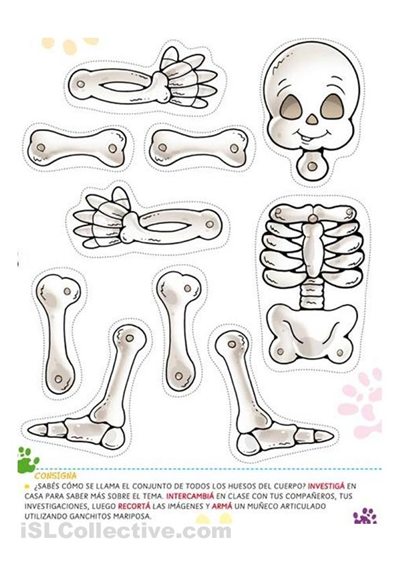 Activity 4: “CUT OUT”.Activity 4: “CUT OUT”.Activity 4: “CUT OUT”.Timing 15 minutesMaterials: a copy with the maskGrouping: individualDevelopment: We give to the children a copy with a cut out of a halloween maskDevelopment: We give to the children a copy with a cut out of a halloween maskDevelopment: We give to the children a copy with a cut out of a halloween maskActivity 1: “WRITTEN WORDS”Activity 1: “WRITTEN WORDS”Activity 1: “WRITTEN WORDS”WRITINGWRITINGWRITINGTiming 10 minutesMaterials: a copy Grouping: individualDevelopment: We give to children a copy and they have to fill the missing vowels foe each Halloween word.Development: We give to children a copy and they have to fill the missing vowels foe each Halloween word.Development: We give to children a copy and they have to fill the missing vowels foe each Halloween word.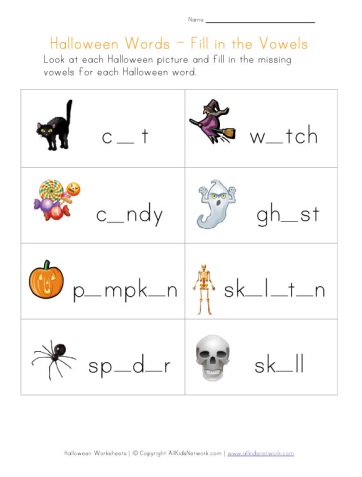 Activity 2: “WRITTEN WORDS 2”.	Activity 2: “WRITTEN WORDS 2”.	Activity 2: “WRITTEN WORDS 2”.	WRITINGWRITINGWRITINGTiming 10 minutesMaterials: a copy Grouping: individualDevelopment: We give to children a copy and they have to write down all the Halloween words.Development: We give to children a copy and they have to write down all the Halloween words.Development: We give to children a copy and they have to write down all the Halloween words.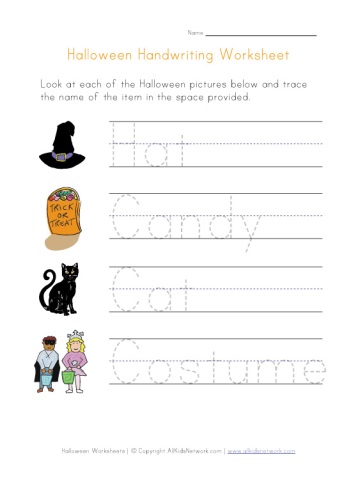 Activity 3: “LET´S COUNT”.	Activity 3: “LET´S COUNT”.	Activity 3: “LET´S COUNT”.	WRITINGWRITINGWRITINGTiming 15 minutesMaterials: a copy Grouping: individualDevelopment: We give to children a copy and they have to count how many pictures are there in each square and make a circle in the correct number.Development: We give to children a copy and they have to count how many pictures are there in each square and make a circle in the correct number.Development: We give to children a copy and they have to count how many pictures are there in each square and make a circle in the correct number.Direct observationDirect observationDirect observationSessionsMarkC1.1 To use the foreign language to interact with adultsC1.2 To use the foreign language to participate in conversations with adults and peersC2.1 To understand oral messagesC2.2 To show an active and respectful attitude of listening and communicationC3.1 To enjoy listening literally textsC3.2 To enjoy reading literally textsC4.1 To communicate throw different materials and Techniques C4.19. To sing songsC5.13. To play gamesProjectsProjectsProjectsProjectsProjectsProjectsProjectsSessionsSessionsMarkMarkMarkC1.1 To use the foreign language to interact with adultsC1.1 To use the foreign language to interact with adultsC2.1 To understand oral messagesC2.1 To understand oral messagesC4.1 To communicate throw different materials and TechniquesC4.1 To communicate throw different materials and TechniquesParticipationParticipationParticipationSessionsMarkC1.1 To use the foreign language to interact with adultsC1.2 To use the foreign language to participate inconversations with adults and peersC2.1 To understand oral messagesC2.2 To show an active and respectful attitude of listening and communicationC3.1 To enjoy listening literally textsC4.1 To communicate throw different materials and TechniquesC4.19. To sing songsC5.13. To play games